Improving Health and Lives: learning disabilities observatory(This text replaces company logo).The Estimated Prevalence of Visual Impairment among People with Learning Disabilities in the Eric Emerson & Janet RobertsonSupported by the Department of Health(This text replaces DH logo)The Estimated Prevalence of Visual Impairment among People with Learning Disabilities in the  Eric Emerson & Janet RobertsonContentsContents	2Summary	iBackground	1The Process	2How Many People with Learning Disabilities are there in the UK?	2Children	2Adults	5How Many People with Learning Disabilities Have Visual Impairments?	10Children	10Adults	11Findings	15Comments	36References	39IHAL 2011-04About the AuthorsEric Emerson is Co-Director of the Improving Health and Lives Learning Disabilities Observatory. Eric is also Professor of Disability & Health Research at the Centre for Disability Research, School of Health & Medicine,   and Visiting Professor at the Australian Family and Disabilities Studies Research Collaboration, .Janet Robertson is a Lecturer in Health Research at the Centre for Disability Research, School of Health & Medicine, . AcknowledgementsThe research described in this report was funded by RNIB and SeeAbility.SummaryThe aim of this report is to estimate how many people with learning disabilities in the  are likely to have visual impairments. It has been known for some time that visual impairments are more common among people with learning disabilities, especially people with more severe learning disabilities, and that the presence of visual impairments can significantly impair the independence and quality of life of people with learning disabilities. There is, however, no national monitoring of the number of people with learning disabilities who have visual impairments. Neither does there exist robust epidemiological data on the prevalence of visual impairments among people with learning disabilities in the . As a result, this report uses epidemiological data from the  and  to answer two questions:How many people with learning disabilities in the  are likely to have visual impairments?How will this number change over the coming decades?To answer these questions we combined age-specific population predictions for the  for the period 2011-2031 with estimates of the age-specific prevalence of learning disabilities and the age-specific prevalence of visual impairments among people with learning disabilities. Our results suggested that:At present approximately 50,000 people with learning disabilities who are known to services in the  have visual impairment (19,000 children, 31,000 adults)An additional 15,000 are blind (4,000 children, 11,000 adults)We assume that all children with learning disabilities are known to (education) services. However, as not all adults with learning disabilities are known to adult health or social care learning disabilities services we estimate that there may be an additional 44,000 adults with learning disabilities and visual impairment and 11,000 with learning disabilities and blindness.  With  regard to specific refractive errors, we estimate that 32,000 children with learning disabilities have myopia (‘shortsightedness’ resulting in difficulty focusing on more distant objects) (<0.5D) and 55,000 hyperopia (‘longsightedness’ resulting in difficulty focusing on closer objects)  (≥+3D)11,000 adults with learning disabilities known to services have severe myopia (< -5D) and 8,000 severe hyperopia (≥+5D) We predict that all of these figures will rise by approximately 0.5% each year over the next two decadesBackground The aim of this report is to estimate how many people with learning disabilities in the  are likely to have visual impairments. It has been known for some time that visual impairments are more common among people with learning disabilities, especially people with more severe learning disabilities, and that the presence of visual impairments can significantly impair the independence and quality of life of people with learning disabilities.1-4 There is, however, no national monitoring of the number of people with learning disabilities who have visual impairments. Neither does there exist robust epidemiological data on the prevalence of visual impairments among people with learning disabilities in the . As a result, this report uses epidemiological data from the  and  to answer two questions:How many people with learning disabilities in the  are likely to have visual impairments?How will this number change over the coming decades?The ProcessThe research involved a two stage process. First, we had to estimate how many people with learning disabilities there are in the  now and in the future. Second, we had to estimate how many of these people were likely to have visual impairments. How Many People with Learning Disabilities are there in the ?There is no definitive record of the number of people with learning disabilities in the  or any of its constituent countries. The presence of learning disabilities is not recorded in the decennial Census of the  population. No government department collects comprehensive information on the presence of learning disabilities in the population. It is, however, possible to estimate the number of people with learning disabilities in the UK by combining information collected by government departments on the presence of learning disabilities among people using particular services, overall population predictions for England and the results of epidemiological research.5 Children Information is collected by the Department for Education in  on the special educational needs (SEN) of all children in maintained schools and non-maintained special schools. Children not included in this process include children being educated at home and children educated in independent (non-state funded) mainstream schools and profit making independent special schools. Three types of SEN, when combined, are reasonably equivalent to learning disabilities: Moderate Learning Difficulty (MLD); Severe Learning Difficulty (SLD); and Profound Multiple Learning Difficulty (PMLD). The identification of SEN associated with learning disabilities is most stable in the age range 7-15.6 In this age range 2.56% of girls and 4.19% of boys in 2010 were identified at School Action Plus or with a Statement of Special Educational Need with a primary SEN associated with learning disabilities. Of these, 0.38% of girls and 0.60% of boys were identified with a primary SEN of severe or profound multiple learning difficulties (approximately equivalent to severe learning disabilities). These estimates are consistent with the results of epidemiological studies of the prevalence of learning disabilities in children.7 8In very early childhood, only severe learning disabilities are likely to be apparent. As a result, we have assumed that the prevalence of learning disabilities at age two years and below is 0.38% for girls and 0.60% for boys rising in incremental steps each year to the higher rates at age five. Applying these English-based prevalence estimates to estimates of the UK population aged 0-19 in 2011 indicates that approximately 410,000 UK children and young people (259,000 boys, 151,000 girls) have learning disabilities. The age and gender profile of this estimated population is shown in Table 1.Table 1: Estimated Number of Children with Learning Disabilities by Gender and Age, UK 2011If we assume that the age and gender specific prevalence rate of learning disabilities in children remains constant over time, we can also apply these prevalence rates to predictions of the population of the UK in future years. Doing so suggests that the number of children and young people aged 0-19 with learning disabilities in the UK will increase from 410,000 in 2011 to 430,000 in 2021 and 450,000 in 2031. These increases are equivalent to a compound annual growth rate of +0.49%.It needs to be kept in mind that these increases are solely the result of the predicted increase in the number of young people in the UK population over the coming two decades. As a result of demographic differences between countries these changes will vary across the constituent countries of the UK. The estimated compound annual growth rate over the period 2011 to 2031 in the number of young people with learning disabilities is +0.57% for England, +0.21% for Wales, -0.02% for Scotland and +0.05% for Northern Ireland.Adults Three approaches can be taken to estimating the numbers of adults with learning disabilities in the UK. These are based on the: number of people using learning disabilities services; number of people known to learning disabilities services; and estimated number of people with learning disabilities in the population. It is possible to identify the number of adults who use some specific services for people with learning disabilities. The most comprehensive information of this kind in England is collected annually from Councils with Social Service Responsibilities in relation to the number of adults who have received social care services in any given year. Data for 2009/10 indicates that 141,715 adults in England aged 18+ received specific social care services designated for people with learning disabilities. These are, however, poor estimates of the actual number of adults with learning disabilities in England. First, people may use services intermittently. That is, they may be known to Councils with Social Service Responsibilities as people with learning disabilities, but may not have been receiving a service at that particular census point or period. Data from PCTs in England suggest that 179,000 adults with learning disabilities were ‘known to Councils with Adult Social Services Responsibilities’ in 2009/10 (see below). Previous research commissioned by the Department of Health estimated that in 2004 177,000 adults are likely to be known to adult social care services as people with learning disabilities.9 10 Second, it is clear that the majority of adults with learning disabilities simply do not use learning disabilities services. For example, the administrative prevalence of learning disability (i.e., the number of people known to services as people with learning disabilities) in England drops precipitously from 3% among children in the education system (see above), to 0.6% among adults aged 20-29.9 It is highly implausible that such reductions in prevalence can be accounted for by either reduced life expectancy or sudden improvements in intellectual functioning. Rather, it is likely that they reflect the impact of a combination of factors which include: A decrease in health/disability surveillance in post-education health and social care agencies;The operation of eligibility criteria to ration access to specialised social care supports for adults with learning disabilities; The stigma associated with learning disability leading to an unwillingness for people with learning disabilities to use specialised services or self-identify as having learning disabilities;The lessened visibility of the disabling impact of the intellectual impairments associated with learning disabilities in non-educational settings. Previous research commissioned by the Department of Health estimated that in 2004, 828,000 adults in England are likely to have learning disabilities.9 10In Table 2 we have applied the prevalence estimates from this previous research to population predictions for 2011 to estimate: (1) the likely number of adults with learning disabilities known to learning disabilities services; and (2) the likely number of adults with learning disabilities in the population.Table two results for Scotland, Wales and Northern Ireland and the whole of the UK appear over the next two pages:Table 2: Estimated Number of Adults with Learning Disabilities, UK 2011If we assume that the age and gender specific prevalence rates of learning disabilities in adults remain constant over time, we can also apply these prevalence rates to predictions of the population of the UK in future years. Doing so suggests that the number of adults aged 20+ with learning disabilities known to learning disabilities services in the UK will increase from 218,400 in 2011 to 228,400 in 2021 and 238,300 in 2031. These increases are equivalent to a compound annual growth rate of +0.46%. The estimated number of adults aged 20+ with learning disabilities in the UK population will increase from 1,037,400 in 2011 to 1,104,500 in 2021 and 1,165,600 in 2031. These increases are equivalent to a compound annual growth rate of +0.62%.Again, it needs to be kept in mind that these increases are solely the result of the predicted increase in the number of adults in the UK population over the coming two decades. As a result of demographic differences between countries these changes will vary across the constituent countries of the UK. The estimated compound annual growth rate over the period 2011 to 2031 in the number of adults with learning disabilities known to services is +0.51% for England, +0.30% for Wales, +0.06% for Scotland and +0.33% for Northern Ireland. The estimated compound annual growth rate over the period 2011 to 2031 in the number of adults with learning disabilities in the population is +0.66% for England, +0.48% for Wales, +0.25% for Scotland and +0.57% for Northern Ireland.How Many People with Learning Disabilities Have Visual Impairments?ChildrenThe proportion of children with learning disabilities who have visual impairments was estimated from research undertaken in Denmark.11 12 The reason for using the results of this study was simple; it represents the best study undertaken to date that actually assessed the prevalence of visual impairments among children with learning disabilities. The results of this study are broadly consistent with those of other studies which have actually assessed the prevalence of visual impairments among samples of children with learning disabilities.13 This study examined visual functioning in 1,126 children aged 4-15 years old with profound to borderline learning disabilities. We extracted a point (best guess) estimate of visual impairment from the results of this study along with estimates based on the upper and lower 95% confidence intervals for this point estimate. The study gave separate prevalence estimates for children with IQ <51 and children with IQ 51-70. We combined these estimates by assuming that children with IQ<51 would account for 5% of children with learning disabilities (with children with IQ 51-70 accounting for 95%). It was not possible to derive estimates from this study that are sensitive to either child gender or age. Table 3 presents the prevalence estimates for visual impairment among children with learning disabilities that we used in our predictions. Table three appears over the pageTable 3: Point Prevalence Estimates (with 95% Confidence Intervals) of Visual Impairment among Children with Learning DisabilitiesVisual impairment was defined as visual acuity ≤6/18. Blindness impairment was defined as visual acuity ≤6/60. Hyperopia was defined as ≥ +3.0 dioptre. Myopia was defined as ≤0.5 dioptre. Astigmatism was defined as <-1.0cyl dioptre.AdultsThe proportion of adults with learning disabilities who have visual impairments was estimated from research undertaken in the Netherlands.14 15 Again, the reason for using the results of this study was simple; it represents the best study undertaken to date that actually assessed the prevalence of visual impairments among adults with learning disabilities. The results of this study are broadly consistent with those of other studies which have actually assessed the prevalence of visual impairments among samples of adults with learning disabilities. 14 15 The study examined visual functioning in 1,598 adults who were using services for people with learning disabilities in the Netherlands. We extracted a point (best guess) estimate of visual impairment from the results of this study along with estimates based on the upper and lower 95% confidence intervals for this point estimate. For our administrative sample estimates (people known to learning disabilities services) we used the information provided in Table 5 in the Netherlands study15 to derive separate estimates for the total population of adults with learning disabilities known to services aged below 50 and aged 50+.  For example, the data in Table 5 indicate that 809 of 6643 (12.18%) adults under the age of 50 would be expected to have visual impairment. This group is comprised of 465 institutionalised adults without Down syndrome (15.3% of 3042), 175 non-institutionalised adults without Down syndrome (7.4% of 2364), 108 institutionalised adults with Down syndrome (18.1% of 594) and 61 non-institutionalised adults with Down syndrome (9.5% of 643).For our total population estimates we assumed all adults not known to services would have prevalence rates identical to those reported in the study for people with mild learning disabilities. It was not possible to derive estimates from this study that are sensitive to gender. Table 4 presents the prevalence estimates for visual impairment among adults with learning disabilities that we used in our predictions. Visual impairment was defined as visual acuity <0.30, but not <0.05 and/or visual fields <30 degrees around the central fixation point. Blindness impairment was defined as visual acuity <0.05 and or visual fields <10 degrees. Refractive error was defined as a measured spherical refractive error of more than ± 1.0 dioptre, cylindrical refractive error of more than -2 dioptre or both. Severe myopia and hyperopia were defined as refractive error of more than 5.00 dioptres. No age-specific rates were presented for severe myopia and hyperopia. As a result, these were estimated from the overall prevalence rates and information on the age structure of the sample and the proportional age increase in all refractive errors. Table four appears on the next page.Table 4: Point Prevalence Estimates (with 95% Confidence Intervals) of Visual Impairment Among Adults with Learning Disabilities FindingsIn the following pages we present Tables and Figures showing the results of our estimates of the number of people with learning disabilities who have visual impairment, blindness, myopia and hyperopia  and (for adults only) total refractive error in the UK over the period 2011-2031. These estimates are broken down in the tables by crude age group and for each of the constituent countries of the UK. The Figures show UK only estimates with 95% confidence intervals.Table five appears over the page.Table 5: Point Estimates of the Number of People with Learning Disabilities Known to Services with Visual  Impairment (Excluding Blindness) in the UK, 2011-2031Figure 1: Estimates of the Number of People with Learning Disabilities Known to Services with Visual Impairment in the UK, 2011-2031Figure 1 gives a graphic depiction of the total UK point estimates for 2011 to 2031Table 6 appears over the pageTable 6: Point Estimates of the Number of People with Learning Disabilities in the Population with Visual Impairment (Excluding Blindness) in the UK, 2011-2031Figure 2: Estimates of the Number of People with Learning Disabilities in the Population with Visual Impairment in the UK, 2011-2031Figure 2 gives a graphic depiction of the total UK point estimates for 2011 to 2031Table 7 appears over the pageTable 7: Point Estimates of the Number of People with Learning Disabilities Known to Services with Blindness in the UK, 2011-2031Figure 3: Estimates of the Number of People with Learning Disabilities Known to Services with Blindness in the UK, 2011-2031Figure 3 gives a graphic depiction of the total UK point estimates for 2011 to 2031Table 8 appears over the page.Table 8: Point Estimates of the Number of People with Learning Disabilities in the Population with Blindness in the UK, 2011-2031Figure 4: Estimates of the Number of People with Learning Disabilities in the Population with Blindness in the UK, 2011-2031Figure 4 gives a graphic depiction of the total UK point estimates for 2011 to 2031Table 9 appears over the pageTable 9: Point Estimates of the Number of Adults with Learning Disabilities Known to Services with Refractive Error in the UK, 2011-2031Figure 5: Estimates of the Number of Adults with Learning Disabilities Known to Services with Refractive Error in the UK, 2011-2031Figure 5 gives a graphic depiction of the total UK point estimates for 2011 to 2031Table 10: Point Estimates of the Number of Adults with Learning Disabilities in the Population with Refractive Error in the UK, 2011-2031Figure 6: Estimates of the Number of Adults with Learning Disabilities in the Population with Refractive Error in the UK, 2011-2031Figure 6 gives a graphic depiction of the total UK point estimates for 2011 to 2031.Table 11: Point Estimates of the Number of Children (Age 0-19) with Learning Disabilities with Myopia in the UK, 2011-2031Figure 7: Estimates of the Number of Children (Age 0-19) with Learning Disabilities with Myopia in the UK, 2011-2031Figure 7 gives a graphic depiction of the total UK point estimates for 2011 to 2031.Table 12: Point Estimates of the Number of Adults with Learning Disabilities Known to Services with Severe Myopia in the UK, 2011-2031Figure 8: Estimates of the Number of Adults with Learning Disabilities Known to Services with Severe Myopia in the UK, 2011-2031Figure 8 gives a graphic depiction of the total UK point estimates for 2011 to 2031Table 13 appears over the page.Table 13: Point Estimates of the Number of Adults with Learning Disabilities in the Population with Severe Myopia in the UK, 2011-2031Figure 9: Estimates of the Number of Adults with Learning Disabilities in the Population with Severe Myopia in the UK, 2011-2031Figure 9 gives a graphic depiction of the total UK point estimates for 2011 to 2031Table 14 appears over the page.Table 14: Point Estimates of the Number of Children (Age 0-19) with Learning Disabilities with Hyperopia in the UK, 2011-2031Figure 10: Estimates of the Number of Children (Age 0-19) with Learning Disabilities with Hyperopia in the UK, 2011-2031Figure 10 gives a graphic depiction of the total UK point estimates for 2011 to 2031Table 15 appears over the page.Table 15: Point Estimates of the Number of Adults with Learning Disabilities Known to Services with Severe Hyperopia in the UK, 2011-2031Figure 11: Estimates of the Number of Adults with Learning Disabilities Known to Services with Severe Hyperopia in the UK, 2011-2031Figure 11 gives a graphic depiction of the total UK point estimates for 2011 to 2031Table 16 appears over the pageTable 16: Point Estimates of the Number of Adults with Learning Disabilities in the Population with Severe Hyperopia in the UK, 2011-2031Figure 12: Estimates of the Number of Adults with Learning Disabilities in the Population with Severe Hyperopia in the UK, 2011-2031Figure 12 gives a graphic depiction of the total UK point estimates for 2011 to 2031Table 17: Point Estimates of the Number of Children (Age 0-19) with Learning Disabilities with Astigmatism in the UK, 2011-2031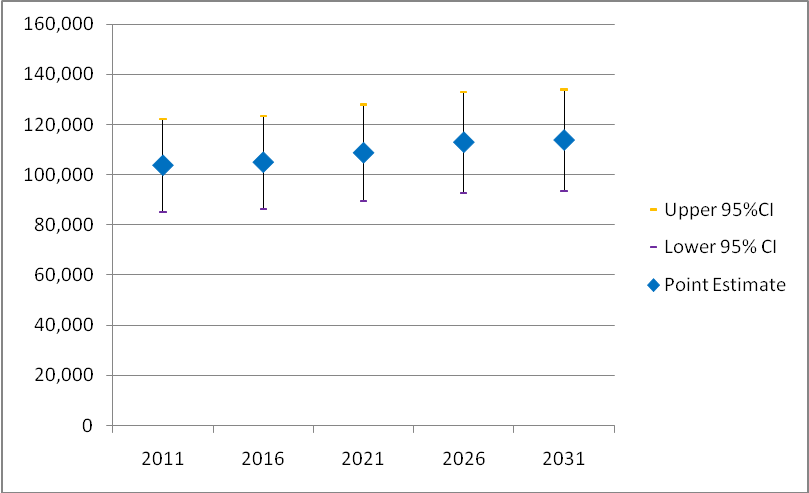 Figure 13: Estimates of the Number of Children (Age 0-19) with Learning Disabilities with Astigmatism in the UK, 2011-2031CommentsThe estimates contained in this report are based on a number of assumptions, some we believe to be highly robust, some less so. In Table 17 we list the key assumptions and data sources used and indicate the degree of confidence (from fair to very high) we feel can be placed in these assumptions/data. We also estimate the sensitivity of the predictions to any reasonably expected error in these assumptions (rated from very low to high).Table 17 appears over the page.Table 17: Assumptions and Data Included in the ProjectionsAs can be seen, the greatest degree of uncertainty (and therefore risk) in these estimates arises from two sources: (1) our estimates of the ‘true’ prevalence of learning disabilities in the UK; and (2) our estimates of the prevalence of visual impairment. As we reported in the section on the process, estimating the ‘true’ prevalence of learning disabilities in the UK is problematic. While there can be no doubt that it is higher than the administrative prevalence (people known to learning disabilities services), it is difficult to estimate how much higher for two reasons. First, there is no ‘official’ data on true prevalence. Second, there is a lack of clarity within the UK on the definition of ‘learning disabilities’.16 While some definitions in use (e.g., the international ‘gold standard’ in the WHO’s ICD-10)17 18 are essentially IQ-based (assuming that all people with significant cognitive limitations will have difficulty adapting to social norms and conventions), others include the presence of deficits in ‘adaptive behaviour’ as an additional criterion. The definition we have used here is based on the ICD-10 approach and will give a higher estimate than definitions that include the presence of deficits in ‘adaptive behaviour’ as an additional criterion.The estimates of the prevalence of visual impairment, while the best available, may also be prone to error. Neither of the studies were undertaken in the UK. Neither of the studies employed large or fully representative samples. As a result of the modest sample sizes involved the confidence intervals for the projections are rather large. Nevertheless, these are the best estimates available and are consistent with the results of smaller scale UK studies.13 Additional, large-scale research undertaken in the UK would be of considerable benefit in providing more robust estimates with narrower confidence intervals. We have assumed that the prevalence rates of both learning disabilities and visual impairment among people with learning disabilities will remain unchanged over the next two decades. Whilst there is some evidence to suggest that the prevalence of profound multiple learning disabilities may be rising,19 there is no robust evidence to suggest that the overall prevalence of learning disabilities is either rising or falling.20 We did not include a specific correction factor for the possible impact of changes in the prevalence of profound multiple learning disabilities as: (1) people with profound multiple learning disabilities make up a very small proportion of people with learning disabilities; (2) estimates of visual impairment among people with profound multiple learning disabilities were either not provided within the studies we used or were based on very small samples. Any error in our current estimates resulting from this decision will marginally underestimate future growth in the prevalence of visual impairment among people with learning disabilities in the UK.References1. O'Hara J, McCarthy J, Bouras N, editors. Intellectual Disability and Ill Health. Cambridge: Cambridge University Press, 2010.2. Emerson E, Baines S. Health inequalities and people with learning disabilities in the UK: 2010. Durham: Improving Health & Lives: Learning Disabilities Observatory, 2010.3. Ouellette-Kuntz H. Understanding health disparities and inequities faced by individuals with intellectual disabilities. Journal of Applied Research in Intellectual Disabilities 2005;18:113-21.4. Sutherland G, Couch MA, Iacono T. Health issues for adults with developmental disability. Research in Developmental Disabilities 2002;23:422-45.5. Emerson E, Hatton C, Robertson J, Roberts H, Baines S, Glover G. People with Learning Disabilities in England: 2010. Durham: Improving Health & Lives: Learning Disabilities Observatory, 2010.6. Emerson E. Household deprivation, neighbourhood deprivation, ethnicity and the prevalence of intellectual and developmental disabilities Journal of Epidemiology and Community Health in press.7. Roeleveld N, Zielhuis GA, Gabreels F. The prevalence of mental retardation: a critical review of recent literature. Developmental Medicine & Child Neurology 1997;39:125-32.8. Leonard H, Wen X. The epidemiology of mental retardation: challenges and opportunities in the new millennium. Mental Retardation and Developmental Disabilities Research Reviews 2002;8:117-34.9. Emerson E, Hatton C. Estimating the Current Need/Demand for Supports for People with Learning Disabilities in England. Lancaster: Institute for Health Research, Lancaster University, 2004.10. Emerson E, Hatton C. People with Learning Disabilities in England. Lancaster: Centre for Disability Research, Lancaster University, 2008.11. Nielsen LS, Skov L, Jensen H. Visual dysfunctions and ocular disorders in children with developmental delay. II Aspects of refractive errors, strabismus and contrast sensitivity. Acta Opthalmologica Scandinavica 2007;85:419-26.12. Nielsen LS, Skov L, Jensen H. Visual dysfunctions and ocular disorders in children with developmental delay. I Prevalence, diagnoses and aetiology of visual impairment. Acta Opthalmologica Scandinavica 2007;85:149-56.13. Das M, Spowart K, Crossley S, Dutton GN. Evidence that children with special needs all require visual assessment. Archive of Diseases of Childhood 2010;95(888-892).14. Van Splunder J, Stilma JS, Bernsen RMD, Evenhuis HM. Prevalence of ocular diagnoses found on screening 1539 adults with intellectual disabilities. Opthalmology 2004;111:1457-63.15. van Splunder J, Stilma JS, Bernsen RMD, Evenhuis HM. Prevalence of visual impairments in adults with intellectual disabilities in the Netherlands: Cross-sectional study. Eye 2006;20(1004-1010).16. Emerson E, Heslop P. A Working Definition of Learning Disabilities. Durham: Improving Health & Lives: Learning Disabilities Observatory, 2010.17. World Health Organization. The ICD-10 Classification of Mental and Behavioural Disorders: Clinical Descriptions and Diagnostic Guidelines. Geneva: WHO, 1992.18. World Health Organization. ICD-10 Guide for Mental Retardation. Geneva: World Health Organization, 1996.19. Emerson E. Estimating Future Numbers of Adults with Profound Multiple Learning Disabilities in England Lancaster: Centre for Disability Research, Lancaster University 2009.20. Einfeld S, Emerson E. Intellectual disability. In: Rutter M, Bishop D, Pine D, Scott S, Stevenson J, Taylor E, et al., editors. Rutter's Child and Adolescent Psychiatry. 5th ed. Oxford: Blackwell, 2008. Age at Last BirthdayBoys Girls Total Children England0-422,20013,20035,4005-963,40037,000100,40010-1462,70036,60099,30015-1968,80039,800108,700Total217,100126,600343,800Wales0-41,2007001,9005-93,5002,0005,50010-143,7002,2005,90015-194,2002,4006,600Total12,6007,30019,900Scotland0-42,0001,2003,2005-95,8003,4009,20010-146,1003,5009,60015-196,8004,00010,700Total20,70012,10032,700Northern Ireland0-49005001,4005-92,4001,4003,90010-142,6001,5004,00015-192,7001,5004,200Total8,6004,90013,500UK0-426,20015,50041,8005-975,20043,900119,10010-1475,10043,700118,80015-1982,40047,800130,200Total258,900150,900409,900Age GroupEnglandMen Known to LD Services Men with Learning Disabilities in PopulationWomen Known to LD Services Women with Learning Disabilities in PopulationAdults Known to LD Services Adults with Learning Disabilities in Population 20-24 12,900  57,900  9,100  37,800  22,100  95,700  25-29 10,700  54,100  8,300  35,900  19,000  90,100  30-34 10,000  49,000  7,600  33,100  17,600  82,100  35-39 11,400  48,700  8,800  33,700  20,200  82,400  40-44 13,500  55,200  9,900  37,800  23,400  93,000  45-49 11,800  50,700  9,400  36,100  21,200  86,800  50-54 7,900  42,200  6,500  29,900  14,400  72,100  55-59 7,600  37,100  6,900  26,200  14,500  63,400  60-64 6,400  35,500  5,400  25,900  11,800  61,400  65-69 4,500  26,400  3,400  19,100  7,900  45,500  70-74 2,700  20,800  2,400  15,300  5,100  36,200  75-79 1,600  14,400  1,200  11,500  2,800  25,900 80+ 1,700  17,500  1,700  19,200  3,400  36,700 Total 102,800  509,600  80,700  361,600  183,500  871,200 ScotlandScotlandScotlandScotlandScotlandScotlandScotland 20-24 1,300  5,600  900  3,700  2,100  9,300  25-29 1,000  5,100  800  3,400  1,800  8,500  30-34 900  4,600  700  3,100  1,700  7,700  35-39 1,000  4,400  800  3,200  1,900  7,600  40-44 1,300  5,300  1,000  3,900  2,300  9,200  45-49 1,200  5,100  1,000  3,900  2,200  9,000  50-54 900  4,500  700  3,400  1,600  7,900  55-59 800  4,100  800  2,900  1,600  7,000  60-64 700  3,800  600  2,800  1,300  6,500  65-69 500  2,700  400  2,000  800  4,700  70-74 300  2,200  300  1,700  500  3,900  75-79 200  1,500  100  1,300  300  2,700 80+ 200  1,600  200  1,900  300  3,400 Total 10,100  50,300  8,300  37,200 18,400  87,500 WalesWalesWalesWalesWalesWalesWales 20-24 800  3,400  500  2,100 1,300  5,500  25-29 500  2,700  400  1,900  1,000  4,600  30-34 500  2,300  400  1,600  900  4,000  35-39 600  2,400  500  1,700  1,000  4,100  40-44 700  2,900  500  2,100  1,200  4,900  45-49 700  2,800  500  2,100  1,200  4,900  50-54 500  2,400  400  1,800  800  4,200  55-59 500  2,300  400  1,600  900  3,900  60-64 400  2,300  400  1,700  800  4,000  65-69 300  1,800  200  1,300  500  3,000  70-74 200  1,400  200  1,000  300  2,400  75-79 100  900  100  700 200  1,700 80+ 100  1,100  100  1,200  200  2,300 Total 5,700  28,700  4,600  20,800  10,300  49,600 N IrelandN IrelandN IrelandN IrelandN IrelandN IrelandN Ireland 20-24 500  2,000  400  1,300  800  3,400  25-29 400  1,900  300  1,300  700  3,200  30-34 300  1,700  300  1,200  600  2,800  35-39 400  1,700  300  1,200  700  2,800  40-44 400  1,800  300  1,300  800  3,100  45-49 400  1,700  300  1,200  700  2,900  50-54 300  1,400  200  1,000  500  2,500  55-59 300  1,300  200  900  500  2,100  60-64 200  1,100  200  800  400  1,800  65-69 100  900  100  600  300  1,500  70-74 100  600  100  500  200  1,100  75-79<100  400  <100 400  100  800 80+ <100  500  <100  600  100  1,000 Total 3,400  16,900  2,700  12,200  6,200  29,100 UKUKUKUKUKUKUK 20-24 15,400  68,900  10,900  44,900  26,200  113,800  25-29 12,600  63,900  9,900  42,600  22,500  106,400  30-34 11,800  57,600  8,900  39.000  20,700  96,600  35-39 13,400  57,100  10,400  39,900  23,800  97,000  40-44 15,900  65,100  11,800  45,100  27,700  110,200  45-49 14,100  60,400  11,300  43,200  25,300  103,600  50-54 9,500  50,600  7,900  36,100  17,300  86,600  55-59 9,200  44,800  8,400  31,700  17,500  76,500  60-64 7,700  42,700  6,500  31,100  14,200  73,800  65-69 5,400  31,800  4,100  23,000  9,500  54,700  70-74 3,200  25,000  2,900  18,500  6,100  43,500  75-79 1,900  17,200  1,400  13,900  3,400  31,100 80+ 2,000  20,600  2,000  22,900 4,000  43,400 Total 20+ 122,100  605,700  96,400  431,700  218,400  1,037,400 Point  EstimateUpper 95% CILower 95% CIVisual impairment (excluding blind)4.73%6.79%2.67%Blind0.93%1.76%0.30%Refractive ErrorsHyperopia13.54%17.07%10.00%Myopia7.93%10.71%5.14%Astigmatism25.30%29.79%20.80%Point EstimateUpper 95% CILower 95% CIAdults with Learning Disabilities Known to ServicesAge 20-49Visual impairment (excluding blind)12.18%14.25%10.11%Blind5.17%6.57%3.77%Refractive error58.90%63.57%54.23%Severe hyperopia 3.7%4.6%2.8%Severe myopia4.9%6.0%3.8%Age 50+Visual impairment (excluding blind)18.37%21.53%15.21%Blind4.52%6.21%2.83%Refractive error63.70%69.73%57.67%Severe hyperopia 4.0%5.0%3.0%Severe myopia5.2%6.3%4.1%Adults with Learning Disabilities in the PopulationAge 20-49Visual impairment (excluding blind)4.80%6.15%3.55%Blind1.67%2.48%0.86%Refractive error55.83%58.97%52.69%Severe hyperopia3.0%3.9%2.2%Severe myopia2.1%2.8%1.4%Age 50+Visual impairment (excluding blind)10.86%13.40%8.32%Blind2.79%4.13%1.45%Refractive error56.45%60.49%52.41%Severe hyperopia3.0%3.9%2.2%Severe myopia2.2%2.9%1.5%20112016202120262031CAGREngland0-1916,25916,51817,18617,90318,1000.57%20-4915,04915,05715,01215,33615,8870.29%50+11,01611,94812,76013,05613,1740.95%Total42,32543,52344,95746,29547,1600.57%Scotland0-191,5471,5241,5391,5651,542-0.02%20-491,4621,4201,3791,3781,391-0.26%50+1,1791,2731,3381,3361,3180.59%Total4,1894,2174,2574,2794,2520.08%Wales0-199419309459769780.21%20-497977907847968200.15%50+6947417767797720.56%Total2,4312,4602,5052,5512,5700.29%N Ireland0-196376396496606440.05%20-49517512506505512-0.05%50+3553924224384471.22%Total1,5091,5431,5771,6031,6030.32%UK0-1919,38419,61120,31921,10421,2640.49%20-4917,82517,77917,68118,01418,6100.23%50+13,24514,35415,29715,60915,7110.90%Total50,45451,74453,29754,72855,5850.51%20112016202120262031CAGREngland0-1916,25916,51817,18617,90318,1000.57%20-4925,44125,57725,51225,96826,8490.28%50+37,05340,32543,38045,11046,4571.20%Total78,75482,42086,07788,98291,4050.79%Scotland0-191,5471,5241,5391,5651,542-0.02%20-492,4672,4082,3392,3302,348-0.26%50+3,9254,2504,5144,5984,6570.90%Total7,9398,1828,3928,4938,5470.39%Wales0-199419309459769780.21%20-491,3441,3411,3321,3461,3820.15%50+2,3432,5212,6702,7332,7720.89%Total4,6284,7914,9475,0555,1330.55%N Ireland0-196376396496606440.05%20-49874869858853864-0.06%50+1,1781,3061,4201,4991,5601.49%Total2,6902,8142,9273,0123,0680.70%UK0-1919,38419,61120,31921,10421,2640.49%20-4930,12730,19530,04230,49731,4430.23%50+44,49948,40251,98353,94055,4461.16%Total94,01098,207102,344105,542108,1530.74%20112016202120262031CAGREngland0-193,1803,2303,3613,5013,5400.57%20-496,3886,3916,3726,5096,7430.29%50+2,7112,9403,1403,2133,2410.95%Total12,27812,56112,87213,22313,5240.51%Scotland0-19302298301306302-0.02%20-49621603585585591-0.26%50+2903133293293240.59%Total1,2131,2141,2161,2201,2170.01%Wales0-191841821851911910.21%20-493383353333383480.15%50+1711821911921900.56%Total6936997097207290.27%N Ireland0-191251251271291260.05%20-49219217215214217-0.05%50+87961041081101.22%Total4314394464514530.26%UK0-193,7913,8353,9744,1274,1580.49%20-497,5667,5467,5057,6477,8990.23%50+3,2593,5323,7643,8413,8660.90%Total14,61614,91315,24215,61415,9230.45%20112016202120262031CAGREngland0-193,1803,2303,3613,5013,5400.57%20-498,8528,8998,8769,0359,3410.28%50+9,51910,36011,14511,58911,9351.20%Total21,55022,48923,38124,12524,8160.75%Scotland0-19302298301306302-0.02%20-49858838814811817-0.26%50+1,0081,0921,1601,1811,1960.90%Total2,1692,2282,2752,2982,3150.34%Wales0-191841821851911910.21%20-494674664634684810.15%50+6026486867027120.89%Total1,2531,2961,3341,3611,3850.53%N Ireland0-191251251271291260.05%20-49304302299297301-0.06%50+3033363653854011.49%Total7317637908118270.65%UK0-193,7913,8353,9744,1274,1580.49%20-4910,48210,50510,45210,61110,9400.23%50+11,43212,43513,35513,85814,2441.16%Total25,70426,77527,78028,59529,3420.70%20112016202120262031CAGREngland20-4968,98169,01668,81070,29572,8210.29%50+33,48136,31238,77939,68140,0380.95%Total102,462105,328107,589109,975112,8590.51%Scotland20-496,7046,5106,3236,3176,378-0.26%50+3,5843,8694,0674,0594,0060.59%Total10,28810,37910,39010,37610,3840.05%Wales20-493,6513,6193,5933,6473,7570.15%50+2,1092,2532,3602,3672,3470.56%Total5,7605,8725,9536,0146,1030.30%N Ireland20-492,3692,3482,3202,3152,348-0.05%50+1,0791,1921,2841,3321,3591.22%Total3,4473,5393,6043,6473,7060.38%UK20-4981,70581,49381,04682,57485,3040.23%50+40,25343,62546,49047,43947,7490.90%Total121,957125,118127,536130,013133,0520.46%20112016202120262031CAGREngland20-49295,916297,489296,739302,038312,2830.28%50+190,484207,307223,010231,907238,8301.20%Total486,400504,796519,749533,945551,1140.66%Scotland20-4928,69528,00627,20927,10027,305-0.26%50+20,17821,84823,20423,64023,9400.90%Total48,87349,85450,41450,74051,2450.25%Wales20-4915,62815,59215,49315,66116,0800.15%50+12,04612,95813,72714,05014,2520.89%Total27,67428,55029,22129,71130,3330.48%N Ireland20-4910,17010,1139,9819,92410,055-0.06%50+6,0566,7147,3007,7048,0201.49%Total16,22616,82717,28117,62818,0750.57%UK20-49350,409351,200349,423354,724365,7230.23%50+228,764248,827267,241277,300285,0421.16%Total579,173600,027616,664632,024650,7650.62%20112016202120262031CAGREngland27,24227,67628,79429,99730,3250.57%Scotland2,5922,5542,5792,6222,584-0.02%Wales1,5761,5581,5831,6351,6390.21%N Ireland1,0681,0701,0871,1061,0790.05%UK32,47832,85734,04335,36035,6270.49%20112016202120262031CAGREngland20-496,0546,0576,0396,1696,3910.29%50+3,1183,3823,6123,6963,7290.95%Total9,1739,4399,6519,86510,1200.52%Scotland20-49588571555554560-0.26%50+3343603793783730.59%Total9229329349339330.06%Wales20-493203183153203300.15%50+1962102202202190.56%Total5175275355415480.31%N Ireland20-49208206204203206-0.05%50+1001111201241271.22%Total3083173233273330.40%UK20-497,1717,1527,1137,2477,4870.23%50+3,7494,0634,3304,4184,4470.90%Total10,92011,21611,44311,66611,9340.47%20112016202120262031CAGREngland20-4911,13111,19011,16211,36111,7460.28%50+7,5068,1698,7889,1389,4111.20%Total18,63719,35919,94920,49921,1570.67%Scotland20-491,0791,0531,0231,0191,027-0.26%50+7958619149329430.90%Total1,8741,9141,9381,9511,9700.26%Wales20-495885865835896050.15%50+4755115415545620.89%Total1,0631,0971,1241,1431,1660.49%N Ireland20-49383380375373378-0.06%50+2392652883043161.49%Total6216456636776940.59%UK20-4913,18013,21013,14313,34313,7560.23%50+9,0159,80510,53110,92711,2321.16%Total22,19523,01523,67424,27024,9890.63%20112016202120262031CAGREngland46,52647,26749,17751,23151,7920.57%Scotland4,4264,3614,4054,4784,413-0.02%Wales2,6922,6602,7042,7932,8000.21%N Ireland1,8231,8281,8561,8891,8420.05%UK55,46856,11758,14260,39160,8480.49%20112016202120262031CAGREngland20-494,5724,5744,5604,6594,8260.29%50+2,3992,6022,7782,8432,8690.95%Total6,9707,1767,3397,5027,6950.52%Scotland20-49444431419419423-0.26%50+2572772912912870.59%Total7017097107097100.06%Wales20-492422402382422490.15%50+1511611691701680.56%Total3934014074114170.31%N Ireland20-49157156154153156-0.05%50+77859295971.22%Total2342412462492530.40%UK20-495,4155,4015,3715,4725,6530.23%50+2,8843,1263,3313,3993,4210.90%Total8,2998,5268,7028,8719,0740.47%20112016202120262031CAGREngland20-4915,90115,98515,94516,23016,7800.28%50+10,23611,14011,98312,46112,8331.20%Total26,13627,12527,92828,69129,6140.66%Scotland20-491,5421,5051,4621,4561,467-0.26%50+1,0841,1741,2471,2701,2860.90%Total2,6262,6792,7092,7262,7540.25%Wales20-498408388338428640.15%50+6476967387557660.89%Total1,4871,5341,5701,5961,6300.48%N Ireland20-49546543536533540-0.06%50+3253613924144311.49%Total8729049299479710.57%UK20-4918,82918,87218,77619,06119,6520.23%50+12,29313,37114,36014,90115,3171.16%Total31,12232,24233,13633,96234,9690.62%20112016202120262031CAGREngland86,95188,33691,90495,74496,7920.57%Scotland8,2728,1518,2338,3688,248-0.02%Wales5,0314,9715,0545,2205,2320.21%N Ireland3,4083,4163,4693,5303,4430.05%UK103,662104,874108,660112,862113,7160.49%Assumption/DataConfidenceSensitivity Age-specific general population predictions (2011-2031) published by the Office for National StatisticsVery highLowPrevalence of learning disabilities among children estimated from 2010 spring School Census data Moderate to HighLow to ModeratePrevalence and age profile of adults with learning disabilities known to servicesHighLow to ModeratePrevalence and age profile of adults with learning disabilities in the population ModerateModerate to HighPrevalence of visual impairment among children with learning disabilities ModerateHighPrevalence of visual impairment among adults with learning disabilitiesModerateHigh